VSTUPNÍ ČÁSTNázev moduluSlévárenstvíKód modulu23-m-3/AE92Typ vzděláváníOdborné vzděláváníTyp moduluodborný teoretickýVyužitelnost vzdělávacího moduluKategorie dosaženého vzděláníH (EQF úroveň 3)L0 (EQF úroveň 4)Skupiny oborů23 - Strojírenství a strojírenská výrobaKomplexní úlohaObory vzdělání - poznámky23-51-H/01 Strojní mechanik23-56-H/01 Obráběč kovů23-45-L/01 Mechanik seřizovač23-44-L/01 Mechanik strojů a zařízení23-45-M/01 StrojírenstvíDélka modulu (počet hodin)12Poznámka k délce moduluPlatnost modulu od30. 04. 2020Platnost modulu doVstupní předpokladyNejsou požadovány.JÁDRO MODULUCharakteristika moduluSeznámit se základními slévárenskými činnostmi, ukázat druhy a vlastnosti modelového zařízení, výroby forem, formování a odlévání.Očekávané výsledky učeníŽák:vysvětlí základní pojmy ze slévárenstvípopíše konstrukční uspořádání běžných druhů strojů pro lití kovů, jejich hlavní části a jejich funkcirozeznává druhy strojů pro lití kovů podle různých hledisekzohledňuje při zpracovávání a používání vlastnosti materiálůrozeznává druhy polotovarů či předvýrobků pro výrobu strojních součástíObsah vzdělávání (rozpis učiva)Slévárenství:výroba polotovarů odlévánímzákladní slévárenské technologiemodelové zařízení modely, jádra, formovací materiály - trvalé a netrvalé formyzáklady výroby forem a jader - ruční a strojní formovánízpůsoby tavení a lití kovu - tlakové lití, lití do kokilvytloukání, čištění a úprava odlitkůvady odlitkůnové trendy ve slévárenstvíUčební činnosti žáků a strategie výukyTeoretická část:odborný výklad a prezentace na téma:
	základní pojmy ze slévárenské technologiedruhy strojů pro lití kovůmateriály na výrobu  forem a jaderprezentace ukázky lití do foremukázka druhů polotovarů či předvýrobků pro výrobu strojních součástí vytvořených litímPraktická část:žák vysvětlí základní pojmy ze slévárenstvížák provede vyhledání potřebných údajů v normě a Strojnických tabulkáchdiskuze žáků k významu volby druhů polotovarů či předvýrobků pro výrobu strojních součástí;samostatná práce žáků na zadané modulové práci z oblasti slévárenství podle zadáníExkurze:exkurze žáků do výrobního podnikuZařazení do učebního plánu, ročník2. ročníkVÝSTUPNÍ ČÁSTZpůsob ověřování dosažených výsledkůÚstní zkoušení -prověření odborných znalostí otázkami z oblasti základních pojmů ze slévárenství a druhů polotovarů či předvýrobků pro výrobu strojních součástíPísemné zkoušení -odborný test s otázkami z oblasti druhů strojů pro lití kovů a konstrukční uspořádání běžných druhů strojů pro lití kovůHodnocená modulární práce -samostatná práce na zadané téma z oblasti slévárenstvíKritéria hodnoceníKlasifikace převodem z bodového nebo percentuálního hodnocení:90 - 100 % … 180 -   89 % … 266 -   79 % … 340 -   65 % … 4  0 -   39 % … 5Doporučená literaturaDILLINGER Josef a kolektiv: Moderní strojírenství pro školu i praxi, 2007, Europa-Sobotáles, Praha, ISBN 978-80-86706-19-1.

HLUCHÝ, M. : Strojírenská technologie 1- 2.díl – metalografie a tepelné zpracování, 2002, Scientia, Praha, ISBN 80-7183-265-0 .

HLUCHÝ, M.: Strojírenská technologie 2- 1.díl – polotovary a jejich technologičnost, 2001, Scientia, Praha, ISBN 80-7183-244-8

LEINVEBER, VÁVRA: Strojnické tabulky-4 (doplněné vydání); 2008; ISBN: 9788073610517; Albra.

ULRICH FISCHER A KOLEKTIV: Základy strojnictví.. Praha, Sobotáles, 2004. 290 s. ISBN 80-86706-09-5.PoznámkyObsahové upřesněníOV RVP - Odborné vzdělávání ve vztahu k RVPMateriál vznikl v rámci projektu Modernizace odborného vzdělávání (MOV), který byl spolufinancován z Evropských strukturálních a investičních fondů a jehož realizaci zajišťoval Národní pedagogický institut České republiky. Autorem materiálu a všech jeho částí, není-li uvedeno jinak, je Daniel Kříž. Creative Commons CC BY SA 4.0 – Uveďte původ – Zachovejte licenci 4.0 Mezinárodní.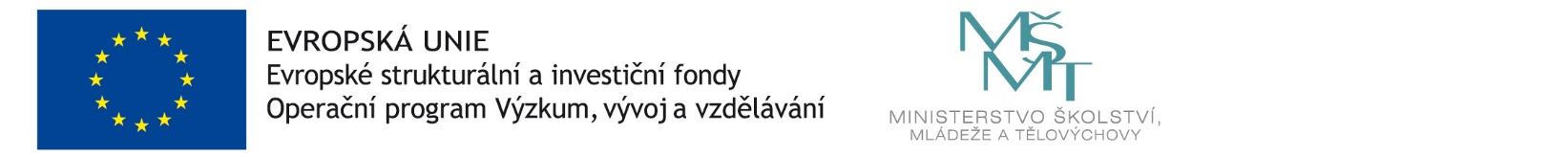 